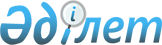 Мәслихаттың 2013 жылғы 27 желтоқсандағы № 227 "Рудный қаласының 2014-2016 жылдарға арналған қалалық бюджеті туралы" шешіміне өзгерістер енгізу туралыҚостанай облысы Рудный қаласы мәслихатының 2014 жылғы 17 ақпандағы № 250 шешімі. Қостанай облысының Әділет департаментінде 2014 жылғы 25 ақпанда № 4451 болып тіркелді

      Қазақстан Республикасының 2008 жылғы 4 желтоқсандағы Бюджет кодексінің 106-бабына, Қазақстан Республикасының 2001 жылғы 23 қаңтардағы "Қазақстан Республикасындағы жергілікті мемлекеттік басқару және өзін-өзі басқару туралы" Заңының 6-бабына сәйкес мәслихат ШЕШТІ:



      1. Мәслихаттың 2013 жылғы 27 желтоқсандағы № 227 "Рудный қаласының 2014-2016 жылдарға арналған қалалық бюджеті туралы" шешіміне (Нормативтік құқықтық актілерді мемлекеттік тіркеу тізілімінде нөмірімен 4387 тіркелген, 2014 жылғы 7 қаңтарда "Рудненский рабочий" қалалық газетінде жарияланған) мынадай өзгерістер енгізілсін:



      көрсетілген шешімнің 1-тармағында:



      2) тармақшасы жаңа редакцияда жазылсын:



      "2) шығындар – 13791346,7 мың теңге;";



      4) – 6) тармақшалары жаңа редакцияда жазылсын:



      "4) қаржы активтерімен операциялар бойынша сальдо – 0 теңге;



      5) бюджет тапшылығы (профициті) – -321917,7 мың теңге;



      6) бюджет тапшылығын қаржыландыру (профицитін пайдалану) – 321917,7 мың теңге.";



      көрсетілген шешімнің 1, 6-қосымшалары осы шешімнің 1, 2-қосымшаларына сәйкес жаңа редакцияда жазылсын.



      2. Осы шешім 2014 жылдың 1 қаңтарынан бастап қолданысқа енгізіледі.      Қалалық мәслихаттың

      кезектен тыс

      сессиясының төрағасы                       Р. Бермухамбетов      Қалалық

      мәслихат хатшысы                           В. Лощинин      КЕЛІСІЛДІ:      Рудный қаласы әкімдігінің

      "Рудный қалалық қаржы бөлімі"

      мемлекеттік мекемесі

      басшысының орынбасары

      _________________ Е. Борисова      Рудный қаласы әкімдігінің

      "Рудный қалалық экономика

      және бюджеттік жоспарлау

      бөлімі" мемлекеттік

      мекемесінің басшысы

      ______________ З. Жигунова

Мәслихаттың       

2014 жылғы 17 ақпандағы 

№ 250 шешіміне 1-қосымша Мәслихаттың          

2013 жылғы 27 желтоқсандағы 

№ 227 шешіміне 1-қосымша   Рудный қаласының 2014 жылға

арналған қалалық бюджеті

Мәслихаттың       

2014 жылғы 17 ақпандағы 

№ 250 шешіміне 2-қосымша Мәслихаттың         

2013 жылғы 27 желтоқсандағы 

№ 227 шешіміне 6-қосымша   Қашар кентінің 2014 жылға арналған

бюджеттік бағдарламалар тізбесі
					© 2012. Қазақстан Республикасы Әділет министрлігінің «Қазақстан Республикасының Заңнама және құқықтық ақпарат институты» ШЖҚ РМК
				СанатыСанатыСанатыСанатыСомасы,

мың

теңгеСыныбыСыныбыСыныбыСомасы,

мың

теңгеІшкі сыныбыІшкі сыныбыСомасы,

мың

теңгеАтауыСомасы,

мың

теңгеI. Кірістер13489429,01Салықтық түсімдер11713042,0101Табыс салығы4672802,01012Жеке табыс салығы4672802,0103Әлеуметтiк салық3618720,01031Әлеуметтiк салық3618720,0104Меншiкке салынатын салықтар880884,01041Мүлiкке салынатын салықтар591412,01043Жер салығы36634,01044Көлiк құралдарына салынатын салық252829,01045Бірыңғай жер салығы9,0105Тауарларға, жұмыстарға және қызметтерге салынатын ішкі салықтар2505789,01052Акциздер1752799,01053Табиғи және басқа да ресурстарды пайдаланғаны үшiн түсетiн түсiмдер695603,01054Кәсiпкерлiк және кәсiби қызметтi жүргiзгенi үшiн алынатын алымдар54120,01055Ойын бизнесіне салық3267,0108Заңдық мәнді іс-әрекеттерді жасағаны және (немесе) оған уәкілеттігі бар мемлекеттік органдар немесе лауазымды адамдар құжаттар бергені үшін алынатын міндетті төлемдер34847,01081Мемлекеттік баж34847,02Салықтық емес түсiмдер32467,0201Мемлекеттік меншіктен түсетін кірістер19270,02011Мемлекеттік кәсіпорындардың таза кірісі бөлігінің түсімдері2364,02015Мемлекет меншігіндегі мүлікті жалға беруден түсетін кірістер16906,0206Басқа да салықтық емес түсiмдер13197,02061Басқа да салықтық емес түсiмдер13197,03Негізгі капиталды сатудан түсетін түсімдер58431,0301Мемлекеттік мекемелерге бекітілген мемлекеттік мүлікті сату20985,03011Мемлекеттік мекемелерге бекітілген мемлекеттік мүлікті сату20985,0303Жердi және материалдық емес активтердi сату37446,03031Жерді сату20640,03032Материалдық емес активтерді сату16806,04Трансферттердің түсімдері1685489,0402Мемлекеттiк басқарудың жоғары тұрған органдарынан түсетiн трансферттер1685489,04022Облыстық бюджеттен түсетiн трансферттер1685489,0Функционалдық топФункционалдық топФункционалдық топФункционалдық топФункционалдық топСомасы,

мың

теңгеКіші функцияКіші функцияКіші функцияКіші функцияСомасы,

мың

теңгеБюджеттік бағдарламалардың әкiмшiсiБюджеттік бағдарламалардың әкiмшiсiБюджеттік бағдарламалардың әкiмшiсiСомасы,

мың

теңгеБағдарламаБағдарламаСомасы,

мың

теңгеАтауыСомасы,

мың

теңгеII. Шығындар13791346,701Жалпы сипаттағы мемлекеттiк қызметтер184610,41Мемлекеттiк басқарудың жалпы функцияларын орындайтын өкiлдi, атқарушы және басқа органдар142943,4112Аудан (облыстық маңызы бар қала) мәслихатының аппараты13847,0001Аудан (облыстық маңызы бар қала) мәслихатының қызметін қамтамасыз ету жөніндегі қызметтер13847,0122Аудан (облыстық маңызы бар қала) әкімінің аппараты92522,8001Аудан (облыстық маңызы бар қала) әкімінің қызметін қамтамасыз ету жөніндегі қызметтер92522,8123Қаладағы аудан, аудандық маңызы бар қала, кент, ауыл, ауылдық округ әкімінің аппараты36573,6001Қаладағы аудан, аудандық маңызы бар қала, кент, ауыл, ауылдық округ әкімінің қызметін қамтамасыз ету жөніндегі қызметтер36573,62Қаржылық қызмет25816,4452Ауданның (облыстық маңызы бар қаланың) қаржы бөлімі25816,4001Ауданның (облыстық маңызы бар қаланың) бюджетін орындау және ауданның (облыстық маңызы бар қаланың) коммуналдық меншігін басқару саласындағы мемлекеттік саясатты іске асыру жөніндегі қызметтер24549,4010Жекешелендіру, коммуналдық меншікті басқару, жекешелендіруден кейінгі қызмет және осыған байланысты дауларды реттеу235,0011Коммуналдық меншікке түскен мүлікті есепке алу, сақтау, бағалау және сату1032,05Жоспарлау және статистикалық қызмет15850,6453Ауданның (облыстық маңызы бар қаланың) экономика және бюджеттік жоспарлау бөлімі15850,6001Экономикалық саясатты, мемлекеттік жоспарлау жүйесін қалыптастыру және дамыту және ауданды (облыстық маңызы бар қаланы) басқару саласындағы мемлекеттік саясатты іске асыру жөніндегі қызметтер15850,602Қорғаныс9954,01Әскери мұқтаждар9954,0122Аудан (облыстық маңызы бар қала) әкімінің аппараты9954,0005Жалпыға бірдей әскери міндетті атқару шеңберіндегі іс-шаралар9954,003Қоғамдық тәртіп, қауіпсіздік, құқықтық, сот, қылмыстық-атқару қызметі19684,09Қоғамдық тәртіп және қауіпсіздік саласындағы өзге де қызметтер19684,0458Ауданның (облыстық маңызы бар қаланың) тұрғын үй-коммуналдық шаруашылығы, жолаушылар көлігі және автомобиль жолдары бөлімі19684,0021Елдi мекендерде жол қозғалысы қауiпсiздiгін қамтамасыз ету19684,004Бiлiм беру3767191,41Мектепке дейiнгi тәрбие және оқыту720098,0464Ауданның (облыстық маңызы бар қаланың) білім бөлімі720098,0009Мектепке дейінгі тәрбие мен оқыту ұйымдарының қызметін қамтамасыз ету612022,0040Мектепке дейінгі білім беру ұйымдарында мемлекеттік білім беру тапсырысын іске асыруға108076,02Бастауыш, негізгі орта және жалпы орта білім беру2372140,0123Қаладағы аудан, аудандық маңызы бар қала, кент, ауыл, ауылдық округ әкімінің аппараты10451,0005Ауылдық жерлерде балаларды мектепке дейін тегін алып баруды және кері алып келуді ұйымдастыру10451,0464Ауданның (облыстық маңызы бар қаланың) білім бөлімі2361689,0003Жалпы білім беру2135317,0006Балаларға қосымша білім беру226372,09Бiлiм беру саласындағы өзге де қызметтер674953,4464Ауданның (облыстық маңызы бар қаланың) білім бөлімі454070,4001Жергілікті деңгейде білім беру саласындағы мемлекеттік саясатты іске асыру жөніндегі қызметтер12997,4005Ауданның (облыстық маңызы бар қаланың) мемлекеттік білім беру мекемелер үшін оқулықтар мен оқу-әдiстемелiк кешендерді сатып алу және жеткізу32350,0015Жетім баланы (жетім балаларды) және ата-аналарының қамқорынсыз қалған баланы (балаларды) күтіп-ұстауға қамқоршыларға (қорғаншыларға) ай сайынға ақшалай қаражат төлемі47310,0067Ведомстволық бағыныстағы мемлекеттік мекемелерінің және ұйымдарының күрделі шығыстары361413,0467Ауданның (облыстық маңызы бар қаланың) құрылыс бөлімі220883,0037Білім беру объектілерін салу және реконструкциялау220883,006Әлеуметтiк көмек және әлеуметтiк қамсыздандыру555222,72Әлеуметтiк көмек482086,5451Ауданның (облыстық маңызы бар қаланың) жұмыспен қамту және әлеуметтік бағдарламалар бөлімі482086,5002Жұмыспен қамту бағдарламасы73226,0005Мемлекеттік атаулы әлеуметтік көмек3007,0006Тұрғын үйге көмек көрсету69445,0007Жергілікті өкілетті органдардың шешімі бойынша мұқтаж азаматтардың жекелеген топтарына әлеуметтік көмек104654,5010Үйден тәрбиеленіп оқытылатын мүгедек балаларды материалдық қамтамасыз ету3382,0013Белгіленген тұрғылықты жері жоқ тұлғаларды әлеуметтік бейімдеу117771,0015Зейнеткерлер мен мүгедектерге әлеуметтiк қызмет көрсету аумақтық орталығы77610,001618 жасқа дейінгі балаларға мемлекеттік жәрдемақылар3572,0017Мүгедектерді оңалту жеке бағдарламасына сәйкес, мұқтаж мүгедектерді міндетті гигиеналық құралдармен және ымдау тілі мамандарының қызмет көрсетуін, жеке көмекшілермен қамтамасыз ету27542,0023Жұмыспен қамту орталықтарының қызметін қамтамасыз ету1877,09Әлеуметтiк көмек және әлеуметтiк қамтамасыз ету салаларындағы өзге де қызметтер73136,2451Ауданның (облыстық маңызы бар қаланың) жұмыспен қамту және әлеуметтік бағдарламалар бөлімі71536,2001Жергілікті деңгейде халық үшін әлеуметтік бағдарламаларды жұмыспен қамтуды қамтамасыз етуді іске асыру саласындағы мемлекеттік саясатты іске асыру жөніндегі қызметтер58235,7011Жәрдемақыларды және басқа да әлеуметтік төлемдерді есептеу, төлеу мен жеткізу бойынша қызметтерге ақы төлеу1002,0021Мемлекеттік органның күрделі шығыстары1381,5067Ведомстволық бағыныстағы мемлекеттік мекемелерінің және ұйымдарының күрделі шығыстары10917,0458Ауданның (облыстық маңызы бар қаланың) тұрғын үй-коммуналдық шаруашылығы, жолаушылар көлігі және автомобиль жолдары бөлімі1600,0050Мүгедектердің құқықтарын қамтамасыз ету және өмір сүру сапасын жақсарту жөніндегі іс-шаралар жоспарын іске асыру1600,007Тұрғын үй-коммуналдық шаруашылық881531,21Тұрғын үй шаруашылығы431175,8458Ауданның (облыстық маңызы бар қаланың) тұрғын үй-коммуналдық шаруашылығы, жолаушылар көлігі және автомобиль жолдары бөлімі154169,8003Мемлекеттік тұрғын үй қорының сақталуын ұйымдастыру147367,8031Кондоминиум объектісіне техникалық паспорттар дайындау5000,0049Көп пәтерлі тұрғын үйлерде энергетикалық аудит жүргізу1802,0467Ауданның (облыстық маңызы бар қаланың) құрылыс бөлімі269609,0003Коммуналдық тұрғын үй қорының тұрғын үйін жобалау, салу және (немесе) сатып алу163550,0004Инженерлік коммуникациялық инфрақұрылымды жобалау, дамыту, жайластыру және (немесе) сатып алу106059,0479Ауданның (облыстық маңызы бар қаланың) тұрғын үй инспекциясы бөлімі7397,0001Жергілікті деңгейде тұрғын үй қоры саласындағы мемлекеттік саясатты іске асыру жөніндегі қызметтер7397,02Коммуналдық шаруашылық209501,4458Ауданның (облыстық маңызы бар қаланың) тұрғын үй-коммуналдық шаруашылығы, жолаушылар көлігі және автомобиль жолдары бөлімі209501,4012Сумен жабдықтау және су бұру жүйесінің жұмыс істеуі670,0026Ауданның (облыстық маңызы бар қаланың) коммуналдық меншігіндегі жылу жүйелерін қолдануды ұйымдастыру669,0028Коммуналдық шаруашылығын дамыту5792,0029Сумен жабдықтау және су бұру жүйелерін дамыту202370,43Елді-мекендерді абаттандыру240854,0123Қаладағы аудан, аудандық маңызы бар қала, кент, ауыл, ауылдық округ әкімінің аппараты15471,0008Елді мекендердегі көшелерді жарықтандыру6348,0009Елді мекендердің санитариясын қамтамасыз ету1123,0011Елді мекендерді абаттандыру мен көгалдандыру8000,0458Ауданның (облыстық маңызы бар қаланың) тұрғын үй-коммуналдық шаруашылығы, жолаушылар көлігі және автомобиль жолдары бөлімі225383,0015Елдi мекендердегі көшелердi жарықтандыру50374,0017Жерлеу орындарын ұстау және туыстары жоқ адамдарды жерлеу777,0018Елдi мекендердi абаттандыру және көгалдандыру174232,008Мәдениет, спорт, туризм және ақпараттық кеңістiк612828,21Мәдениет саласындағы қызмет159617,0455Ауданның (облыстық маңызы бар қаланың) мәдениет және тілдерді дамыту бөлімі159617,0003Мәдени-демалыс жұмысын қолдау159617,02Спорт295138,0465Ауданның (облыстық маңызы бар қаланың) дене шынықтыру және спорт бөлімі295138,0001Жергілікті деңгейде дене шынықтыру және спорт саласындағы мемлекеттік саясатты іске асыру жөніндегі қызметтер5586,0005Ұлттық және бұқаралық спорт түрлерін дамыту275946,0006Аудандық (облыстық маңызы бар қалалық) деңгейде спорттық жарыстар өткiзу13606,03Ақпараттық кеңiстiк125792,0455Ауданның (облыстық маңызы бар қаланың) мәдениет және тілдерді дамыту бөлімі76657,0006Аудандық (қалалық) кiтапханалардың жұмыс iстеуi58166,0007Мемлекеттік тілді және Қазақстан халықтарының басқа да тілдерін дамыту18491,0456Ауданның (облыстық маңызы бар қаланың) ішкі саясат бөлімі49135,0002Газеттер мен журналдар арқылы мемлекеттік ақпараттық саясат жүргізу жөніндегі қызметтер21206,0005Телерадио хабарларын тарату арқылы мемлекеттік ақпараттық саясатты жүргізу жөніндегі қызметтер27929,09Мәдениет, спорт, туризм және ақпараттық кеңiстiктi ұйымдастыру жөнiндегi өзге де қызметтер32281,2455Ауданның (облыстық маңызы бар қаланың) мәдениет және тілдерді дамыту бөлімі11429,0001Жергілікті деңгейде тілдерді және мәдениетті дамыту саласындағы мемлекеттік саясатты іске асыру жөніндегі қызметтер9479,0032Ведомстволық бағыныстағы мемлекеттік мекемелерінің және ұйымдарының күрделі шығыстары1950,0456Ауданның (облыстық маңызы бар қаланың) ішкі саясат бөлімі20852,2001Жергілікті деңгейде ақпарат, мемлекеттілікті нығайту және азаматтардың әлеуметтік сенімділігін қалыптастыру саласында мемлекеттік саясатты іске асыру жөніндегі қызметтер16552,2003Жастар саясаты саласында іс-шараларды іске асыру4300,010Ауыл, су, орман, балық шаруашылығы, ерекше қорғалатын табиғи аумақтар, қоршаған ортаны және жануарлар дүниесін қорғау, жер қатынастары34129,01Ауыл шаруашылығы18006,0474Ауданның (облыстық маңызы бар қаланың) ауыл шаруашылығы және ветеринария бөлімі18006,0001Жергілікті деңгейде ауыл шаруашылығы және ветеринария саласындағы мемлекеттік саясатты іске асыру жөніндегі қызметтер8093,0005Мал көмінділерінің (биотермиялық шұңқырлардың) жұмыс істеуін қамтамасыз ету5176,0007Қаңғыбас иттер мен мысықтарды аулауды және жоюды ұйымдастыру3618,0008Алып қойылатын және жойылатын ауру жануарлардың, жануарлардан алынатын өнімдер мен шикізаттың құнын иелеріне өтеу853,0012Ауыл шаруашылығы жануарларын сәйкестендіру жөніндегі іс-шараларды өткізу266,06Жер қатынастары12430,0463Ауданның (облыстық маңызы бар қаланың) жер қатынастары бөлімі12430,0001Аудан (облыстық маңызы бар қала) аумағында жер қатынастарын реттеу саласындағы мемлекеттік саясатты іске асыру жөніндегі қызметтер12430,09Ауыл, су, орман, балық шаруашылығы, қоршаған ортаны қорғау және жер қатынастары саласындағы басқа да қызметтер3693,0474Ауданның (облыстық маңызы бар қаланың) ауыл шаруашылығы және ветеринария бөлімі3693,0013Эпизоотияға қарсы іс-шаралар жүргізу3693,011Өнеркәсіп, сәулет, қала құрылысы және құрылыс қызметі106478,62Сәулет, қала құрылысы және құрылыс қызметі106478,6467Ауданның (облыстық маңызы бар қаланың) құрылыс бөлімі19525,0001Жергілікті деңгейде құрылыс саласындағы мемлекеттік саясатты іске асыру жөніндегі қызметтер19525,0468Ауданның (облыстық маңызы бар қаланың) сәулет және қала құрылысы бөлімі86953,6001Жергілікті деңгейде сәулет және қала құрылысы саласындағы мемлекеттік саясатты іске асыру жөніндегі қызметтер9404,6003Аудан аумағында қала құрылысын дамыту схемаларын және елді мекендердің бас жоспарларын әзірлеу71749,0004Мемлекеттік органның күрделі шығыстары5800,012Көлiк және коммуникация453383,01Автомобиль көлiгi453383,0123Қаладағы аудан, аудандық маңызы бар қала, кент, ауыл, ауылдық округ әкімінің аппараты52040,0013Аудандық маңызы бар қалаларда, кенттерде, ауылдарда, ауылдық округтерде автомобиль жолдарының жұмыс істеуін қамтамасыз ету52040,0458Ауданның (облыстық маңызы бар қаланың) тұрғын үй-коммуналдық шаруашылығы, жолаушылар көлігі және автомобиль жолдары бөлімі401343,0022Көлік инфрақұрылымын дамыту51481,0023Автомобиль жолдарының жұмыс істеуін қамтамасыз ету349862,013Басқалар984001,03Кәсiпкерлiк қызметтi қолдау және бәсекелестікті қорғау8501,0469Ауданның (облыстық маңызы бар қаланың) кәсіпкерлік бөлімі8501,0001Жергілікті деңгейде кәсіпкерлік пен өнеркәсіпті дамыту саласындағы мемлекеттік саясатты іске асыру жөніндегі қызметтер6801,0003Кәсіпкерлік қызметті қолдау1700,09Басқалар975500,0123Қаладағы аудан, аудандық маңызы бар қала, кент, ауыл, ауылдық округ әкімінің аппараты482,0040"Өңірлерді дамыту" Бағдарламасы шеңберінде өңірлерді экономикалық дамытуға жәрдемдесу бойынша шараларды іске асыру482,0452Ауданның (облыстық маңызы бар қаланың) қаржы бөлімі100000,0012Ауданның (облыстық маңызы бар қаланың) жергілікті атқарушы органының резерві100000,0458Ауданның (облыстық маңызы бар қаланың) тұрғын үй-коммуналдық шаруашылығы, жолаушылар көлігі және автомобиль жолдары бөлімі636018,0001Жергілікті деңгейде тұрғын үй-коммуналдық шаруашылығы, жолаушылар көлігі және автомобиль жолдары саласындағы мемлекеттік саясатты іске асыру жөніндегі қызметтер29085,0085Моноқалаларды дамытудың 2012 - 2020 жылдарға арналған бағдарламасы шеңберінде бюджеттік инвестициялық жобаларды іске асыру606933,0467Ауданның (облыстық маңызы бар қаланың) құрылыс бөлімі239000,0085Моноқалаларды дамытудың 2012 - 2020 жылдарға арналған бағдарламасы шеңберінде бюджеттік инвестициялық жобаларды іске асыру239000,014Борышқа қызмет көрсету0,31Борышқа қызмет көрсету0,3452Ауданның (облыстық маңызы бар қаланың) қаржы бөлімі0,3013Жергілікті атқарушы органдардың облыстық бюджеттен қарыздар бойынша сыйақылар мен өзге де төлемдерді төлеу бойынша борышына қызмет көрсету0,315Трансферттер6182332,91Трансферттер6182332,9452Ауданның (облыстық маңызы бар қаланың) қаржы бөлімі6182332,9006Нысаналы пайдаланылмаған (толық пайдаланылмаған) трансферттерді қайтару3501,9007Бюджеттік алып коюлар6178831,0III. Таза бюджеттік кредиттеу20000,0Бюджеттік кредиттер20000,013Басқалар20000,09Басқалар20000,0469Ауданның (облыстық маңызы бар қаланың) кәсіпкерлік бөлімі20000,0008Моноқалалардағы кәсіпкерлікті дамытуға жәрдемдесуге кредит беру 20000,0IV. Қаржы активтерімен операциялар бойынша сальдо0,0V. Бюджет тапшылығы (профициті)-321917,7VІ. Бюджет тапшылығын қаржыландыру (профицитін пайдалану)321917,7Функционалдық топФункционалдық топФункционалдық топФункционалдық топФункционалдық топСомасы,

мың

теңгеКіші функцияКіші функцияКіші функцияКіші функцияСомасы,

мың

теңгеБюджеттік бағдарламалардың әкiмшiсiБюджеттік бағдарламалардың әкiмшiсiБюджеттік бағдарламалардың әкiмшiсiСомасы,

мың

теңгеБағдарламаБағдарламаСомасы,

мың

теңгеАтауыСомасы,

мың

теңгеII. Шығындар84312,601Жалпы сипаттағы мемлекеттiк қызметтер20992,61Мемлекеттiк басқарудың жалпы функцияларын орындайтын өкiлдi, атқарушы және басқа органдар20992,6123Қаладағы аудан, аудандық маңызы бар қала, кент, ауыл, ауылдық округ әкімінің аппараты20992,6001Қаладағы аудан, аудандық маңызы бар қала, кент, ауыл, ауылдық округ әкімінің қызметін қамтамасыз ету жөніндегі қызметтер20992,607Тұрғын үй-коммуналдық шаруашылық12480,03Елді-мекендерді абаттандыру12480,0123Қаладағы аудан, аудандық маңызы бар қала, кент, ауыл, ауылдық округ әкімінің аппараты12480,0008Елді мекендердегі көшелерді жарықтандыру4217,0009Елді мекендердің санитариясын қамтамасыз ету263,0011Елді мекендерді абаттандыру мен көгалдандыру8000,012Көлiк және коммуникация50840,01Автомобиль көлiгi50840,0123Қаладағы аудан, аудандық маңызы бар қала, кент, ауыл, ауылдық округ әкімінің аппараты50840,0013Аудандық маңызы бар қалаларда, кенттерде, ауылдарда, ауылдық округтерде автомобиль жолдарының жұмыс істеуін қамтамасыз ету50840,0